WaterOur sustainability actions<< Insert your business name >>
<< Insert your logo >>Take further action: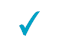 Install a rainwater harvesting and recycling system. Do your research to ensure that your choice in system is the most efficient for your climate and maintain your system well.Upgrade your shower heads to a water efficient alternative, making significant water and energy savings. Update appliances, fixtures and fittings when budget allows or as replacements are required. Install appliances, such as dishwashers, toilets and washing machines, with a high water star rating.  Install water valves to help manage water use. Valves allow you to easily section off water to different parts of your property to locate areas that are leaking or to make repairs without interrupting supply to the rest of your business.Plant wisely, choosing species suited to your local conditions. Usually natives use less water and are hardier. Make sure to mulch, zone your plants according to how much water they need, and consider the direction of the sun, shade and wind when planting.Upgrade your irrigation systems to include a smart irrigation controller that automatically adjusts watering based on local weather conditions. Get advice from your local irrigation specialist as you may need to upgrade your pipes and install solenoid and isolation valves.Install waterless or composting toilets, especially if you operate in a remote area. Look out for grants to assist in upfront costs.  Measure and document water-related metrics, and review your water saving performance each quarter.  Apply for the Smarter Business Solutions program to help you reduce day-to-day energy, water, waste and material costs*.*Eligibility criteria applies.  Contact Living Water Smart to ask advice on current water efficient technologies and practices, and find out if they can help you identify potential water saving opportunities specific to your business. 